Vrom kaboumAvec Vrom Kaboum vous  êtes sur que sa va faire Kaboum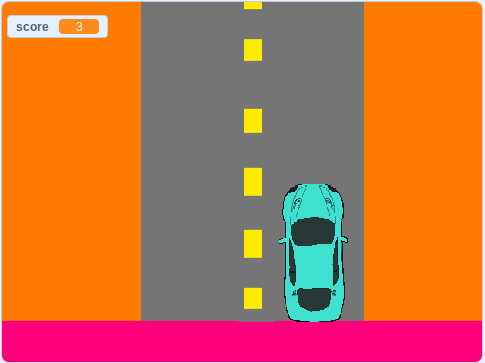 Aux début je vais faire une version gratuite en démo et après je vais faire une version paiyante